Информационное письмо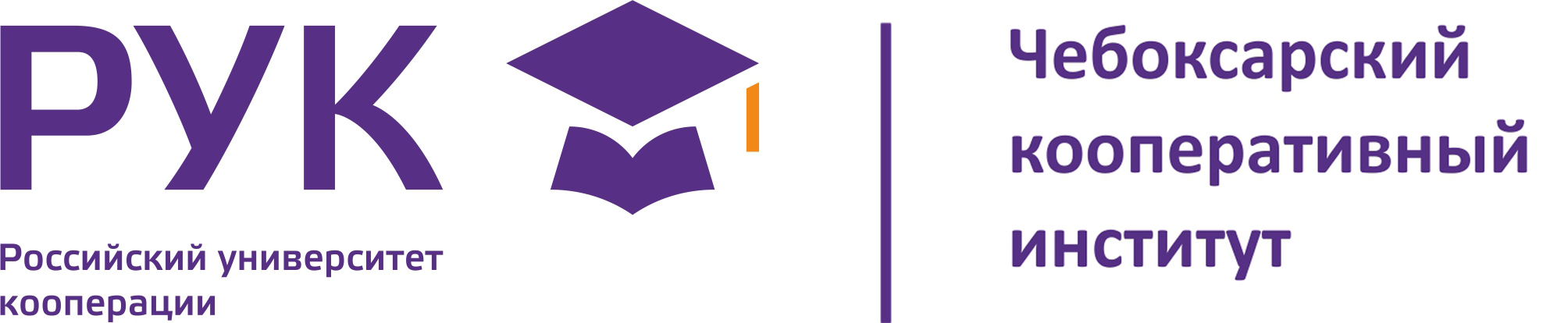 ЧЕБОКСАРСКИЙ КООПЕРАТИВНЫЙ ИНСТИТУТ (филиал)РОССИЙСКОГО УНИВЕРСИТЕТА КООПЕРАЦИИ 21 марта 2014 годапроводит Международную заочную научно-практическую конференцию «ПРОБЛЕМЫ ПРОТИВОДЕЙСТВИЯ ЭКОНОМИЧЕСКОЙ ПРЕСТУПНОСТИ 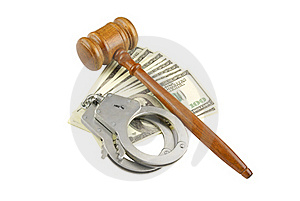 И КОРРУПЦИИ В СОВРЕМЕННОЙ РОССИИ»Конференция проводится по следующим направлениям: Философские, социально-экономические и криминологические предпосылки модернизации законодательства России о противодействии экономической преступности и коррупции. Актуальные проблемы правового, процессуального и криминалистического обеспечения борьбы с экономической преступностью и коррупцией.Организационно-правовые основы совершенствования деятельности органов государственной власти и управления по противодействию экономической преступности и коррупции.Современные проблемы повышения правосознания и правовой культуры участников финансово-экономических отношений в России.Конференция проводится с целью публикации научных результатов исследований ученых и практикующих специалистов по актуальным вопросам современной юридической науки; обмена научными результатами и исследовательским опытом. К участию в конференции приглашаются научные сотрудники, аспиранты, докторанты, соискатели, преподаватели правовых дисциплин, студенты вузов (в соавторстве с руководителем). Форма проведения конференции – заочная, с изданием сборника статей. Для участия в конференции необходимо в срок до 21 марта 2014 г. направить в электронном виде регистрационную форму заявки участника конференции (См. приложение), научную статью и отсканированный вариант квитанции об оплате на электронный адрес gorodno.olga@yandex.ru с указанием темы письма «К-2014-02». Оргвзнос составляет 150 рублей за одну страницу. Требования к оформлению статей: текст набирается в редакторе Word, шрифт Times New Roman 14 через 1,5 интервала, поля – левое , правое, верхнее и нижнее по . Название статьи по центру прописными буквами, через строку ФИО автора и вуз. Выравнивание текста по ширине с автоматической расстановкой переносов, абзацный отступ – . Страницы не нумеруются. Сноски даются в тексте в квадратных скобках. Список источников и литературы размещается в конце статьи. Адрес оргкомитета: 428025, Чувашская Республика, г. Чебоксары, пр. М. Горького, д. 24, каб. 229, каб. 323. Контактные телефоны: 89088474054, 8(8352) 41-97-57, 40-04-99. E-mail: gorodno.olga@yandex.ru, контактное лицо: Городнова Ольга НиколаевнаРеквизиты для перечисления платы за публикацию:Чебоксарский кооперативный институт (филиал) Российского университета кооперацииОГРН 1065029009429, ИНН/КПП 5029088494/213002001р/с 40703810501060000001 в Казанском филиале ООО  «Внешпромбанк» г. Казань к/с 30101810500000000732           БИК 049205732Наименование платежа: ФИО, оплата публикации статьи в сборнике «К-2014-02»ПриложениеИнформационное письмоЧЕБОКСАРСКИЙ КООПЕРАТИВНЫЙ ИНСТИТУТ (филиал)РОССИЙСКОГО УНИВЕРСИТЕТА КООПЕРАЦИИ 21 марта 2014 годапроводит Международную заочную научно-практическую конференцию «ПРОБЛЕМЫ ПРОТИВОДЕЙСТВИЯ ЭКОНОМИЧЕСКОЙ ПРЕСТУПНОСТИ И КОРРУПЦИИ В СОВРЕМЕННОЙ РОССИИ»Конференция проводится по следующим направлениям: Философские, социально-экономические и криминологические предпосылки модернизации законодательства России о противодействии экономической преступности и коррупции. Актуальные проблемы правового, процессуального и криминалистического обеспечения борьбы с экономической преступностью и коррупцией.Организационно-правовые основы совершенствования деятельности органов государственной власти и управления по противодействию экономической преступности и коррупции.Современные проблемы повышения правосознания и правовой культуры участников финансово-экономических отношений в России.Конференция проводится с целью публикации научных результатов исследований ученых и практикующих специалистов по актуальным вопросам современной юридической науки; обмена научными результатами и исследовательским опытом. К участию в конференции приглашаются научные сотрудники, аспиранты, докторанты, соискатели, преподаватели правовых дисциплин, студенты вузов (в соавторстве с руководителем). Форма проведения конференции – заочная, с изданием сборника статей. Для участия в конференции необходимо в срок до 21 марта 2014 г. направить в электронном виде регистрационную форму заявки участника конференции (См. приложение), научную статью и отсканированный вариант квитанции об оплате на электронный адрес gorodno.olga@yandex.ru с указанием темы письма «К-2014-02». Оргвзнос составляет 150 рублей за одну страницу. Требования к оформлению статьей: текст набирается в редакторе Word, шрифт Times New Roman 14 через 1,5 интервала, поля – левое , правое, верхнее и нижнее по . Название статьи по центру прописными буквами, через строку ФИО автора и вуз. Выравнивание текста по ширине с автоматической расстановкой переносов, абзацный отступ – . Страницы не нумеруются. Сноски даются в тексте в квадратных скобках. Список источников и литературы размещается в конце статьи. Адрес оргкомитета: 428025, Чувашская Республика, г. Чебоксары, пр. М. Горького, д. 24, каб. 229, каб. 323. Контактные телефоны: 89088474054, 8(8352) 41-97-57, 40-04-99. E-mail: gorodno.olga@yandex.ru, контактное лицо: Городнова Ольга НиколаевнаРеквизиты для перечисления платы за публикацию:Чебоксарский кооперативный институт (филиал) Российского университета кооперацииОГРН 1065029009429, ИНН/КПП 5029088494/213002001р/с 40703810501060000001 в Казанском филиале ООО  «Внешпромбанк» г. Казань к/с 30101810500000000732           БИК 049205732Наименование платежа: ФИО, оплата публикации статьи в сборнике «К-2014-02»Приложение1.Фамилия, имя, отчество автора (полностью)2.Должность 3.Ученая степень, ученое звание4.Название организации5.Адрес организации 6.Контактные телефоны (с кодом города), е-mail7.Тема научной статьи8.Адрес для отправки сборника (с индексом)1.Фамилия, имя, отчество автора (полностью)2.Должность 3.Ученая степень, ученое звание4.Название организации5.Адрес организации 6.Контактные телефоны (с кодом города), е-mail7.Тема научной статьи8.Адрес для отправки сборника (с индексом)